Objednávka č. Číslo objednávky uveďte na faktuře, současně přiložte k faktuře i kopii objednávky.Faktury prosím zasílejte na email: fakturace@zoopraha.cz.	Akceptace objednávky:Za objednatele:	………………………………………………..	Za dodavatele:	………………………………………………..	razítko a podpis objednatele	podpis (razítko) dodavatele                                          XXX  investiční náměstek	Datum:	01.02.2024………………………………………………..Dodavatel: Dodavatel: Dodavatel: D a D plus, s. r. o.D a D plus, s. r. o.D a D plus, s. r. o.Zenklova 2931/122Zenklova 2931/122Zenklova 2931/122180 00 Praha 8180 00 Praha 8180 00 Praha 8IČO: 2669057826690578DIČ: CZ26690578CZ26690578Objednávka ze dne:Objednávka ze dne:23. 01. 2024Dodávka do dne:Dodávka do dne:29. 03. 2024Způsob platby:Způsob platby:převodemObjednatel:Objednatel:Zoologická zahrada hl. m. PrahyU Trojského zámku 120/3171 00  Praha 7IČO:00064459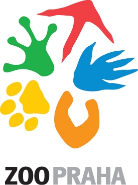 DIČ:CZ 00064459Banka:PPF Bankač. účtu:2000980001/6000